О бюджете сельсоветана 2023 годНа основании пункта 3 статьи 100 Бюджетного кодекса Республики Беларусь, подпункта 1.2 пункта 1 статьи 17 Закона Республики Беларусь от 4 января 2010 г. № 108-З «О местном управлении и самоуправлении в Республике Беларусь» Вепринский сельский Совет депутатов РЕШИЛ:1. Утвердить бюджет сельсовета на 2023 год по расходам в сумме 108 415,00 белорусского рубля (далее - рубль) исходя из прогнозируемого объема доходов в сумме 108 415,00 рубля. Установить максимальный размер дефицита бюджета сельсовета на 2023 год в сумме 0 (ноль) рублей.2. Установить на 2023 год:доходы бюджета сельсовета в сумме 108 415,00 рубля согласно приложению 1;расходы бюджета сельсовета в сумме 108 415,00 рубля по функциональной классификации расходов бюджета по разделам, подразделам и видам расходов согласно приложению 2;распределение бюджетных назначений по распорядителям бюджетных средств в соответствии с ведомственной классификацией расходов бюджета сельсовета и функциональной классификацией расходов бюджета согласно приложению 3;перечень государственных программ и подпрограмм, финансирование которых предусматривается за счет средств сельского бюджета, в разрезе ведомственной классификации расходов сельского бюджета и функциональной классификации расходов бюджета согласно приложению 4.3. Установить размер оборотной кассовой наличности по бюджету сельсовета на 1 января 2024 г. в сумме 2 900,00  рубля.4. Создать в бюджете сельсовета резервный фонд Вепринского сельского исполнительного комитета (далее – сельисполком) и установить его в размере 300,00 рубля.5. Установить на 2023 год лимит долга Вепринского сельского Совета депутатов и сельисполкома в размере 0 (ноль) рублей.6. Сельисполкому принять меры, необходимые для исполнения настоящего решения.7. Настоящее решение вступает в силу с 1 января 2023 года. Председатель Вепринского сельского Совета депутатов        			О.М.ВласенкоДОХОДЫ  бюджета сельсовета											(рублей)Приложение 2к решению Вепринского сельскогоСовета депутатов29.12.2022 № 26-2РАСХОДЫбюджета сельсовета по функциональной классификации расходов бюджета по разделам,подразделам и видам расходов											(рублей)Приложение 3к решению Вепринского сельскогоСовета депутатов29.12.2022 № 26-2РАСПРЕДЕЛЕНИЕ бюджетных назначений пораспорядителям бюджетных средств всоответствии с ведомственной классификацией расходов бюджета сельсовета и функциональнойклассификацией расходов бюджета											(рублей)ПЕРЕЧЕНЬгосударственных программ и подпрограмм,финансирование которых предусматривается за счет средств бюджета, в разрезе ведомственной классификации расходов бюджета и функциональнойклассификации расходов бюджета											 (рублей)Об изменении  решения Вепринскогосельского Совета депутатов от 22 декабря 2021 г. № 22-2На основании пункта 2 статьи 122 Бюджетного кодекса Республики Беларусь, Вепринский сельский Совет депутатов РЕШИЛ:1. Внести в решение Вепринского сельского Совета депутатов от         29 декабря 2021 г. № 22-2 «О бюджете сельсовета на 2022 год» следующие изменения: 1.1. приложение 1 к этому решению изложить в новой редакции (прилагаются).2. Настоящее решение вступает в силу со дня его принятия.Председатель Вепринского сельского Совета депутатов                 				О.М.ВласенкоДОХОДЫ  бюджета сельсовета											     (рублей)ЧЭРЫКАўСКI РАЁННЫСАВЕТ ДЭПУТАТАўВЕПРЫНСКI СЕЛЬСКІСАВЕТ ДЭПУТАТАўДВАЦЦАТЬ ВОСЬМАГА СКЛIКАННЯРАШЭННЕ 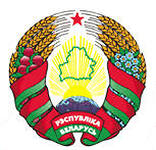 ЧЕРИКОВСКИЙ РАЙОННЫЙсОВЕТ ДЕПУТАТОВВЕПРИНСКИЙ СЕЛЬСКИЙСОВЕТ ДЕПУТАТОВДВАДЦАТЬ ВОСЬМОГО СОЗЫВАРЕШЕНИЕ 29 декабря 2022 г. № 26-2аг.Майскіаг.МайскийПриложение 1к решению Вепринского сельского Совета депутатов29.12.2022 № 26-2НаименованиеГруппа Подгруппа Вид Раздел Подраздел Сумма1234567НАЛОГОВЫЕ ДОХОДЫ100000093 684,00НАЛОГИ НА ДОХОДЫ И ПРИБЫЛЬ110000092 174,00Налоги на доходы, уплачиваемые физическими лицами111000092 174,00Подоходный налог с физических лиц111010186 552,00Подоходный налог с физических лиц, исчисленный по суммам доходов, полученных от осуществления предпринимательской деятельности11101025 305,00Подоходный налог с физических лиц, не признаваемых налоговыми резидентами РБ111010596,00Подоходный налог с физических лиц с доходов, исчисленных в соответствии с законодательством исходя из сумм превышения расходов над доходами111010669,00Подоходный налог с физических лиц в фиксированных суммах1110107152,00НАЛОГИ НА СОБСТВЕННОСТЬ1300000716,00Налоги на недвижимое имущество1310000185,00Земельный налог1310800185,00Земельный налог с физических лиц1310802185,00Налоги на остаточную стоимость имущества 1320000531,00Налог на недвижимость1320900531,00Налог на недвижимость физических лиц1320902531,00НАЛОГИ НА ТОВАРЫ (РАБОТЫ, УСЛУГИ)1400000444,00Сборы за пользование товарами (разрешения на их использование), осуществление деятельности1440000444,00Специальные сборы, пошлины1441900444,00Сборы за осуществление деятельности 1441901444,00ДРУГИЕ НАЛОГИ СБОРЫ (ПОШЛИНЫ) И ДРУГИЕ НАЛОГОВЫЕ ДОХОДЫ1600000350,00Другие налоги, сборы (пошлины) и другие налоговые доходы1610000350,00Государственная пошлина1613000350,00Государственная пошлина за совершение юридически значимых действий с физических лиц1613002350,00НЕНАЛОГОВЫЕ ДОХОДЫ300000040,00ДОХОДЫ ОТ ИСПОЛЬЗОВАНИЯ  ИМУЩЕСТВА, НАХОДЯЩЕГОСЯ В ГОСУДАРСТВЕННОЙ СОБСТВЕННОСТИ310000040,00Доходы от размещения денежных средств бюджетов311000040,00Проценты за пользование денежными средствами бюджетов311380040,00Проценты, уплачиваемые банками за пользование денежными средствами республиканского и местных бюджетов311380140,00БЕЗВОЗМЕЗДНЫЕ ПОСТУПЛЕНИЯ400000014 691,00БЕЗВОЗМЕЗДНЫЕ ПОСТУПЛЕНИЯ ОТ ДРУГИХ БЮДЖЕТОВ БЮДЖЕТНОЙ СИСТЕМЫ РБ430000014 691,00Текущие безвозмездные поступления от других бюджетов бюджетной системы РБ431000014 691,00Дотации431000014 691,00ВСЕГО доходов0000000108 415,00НаименованиеРаздел Подраздел Вид Сумма12345ОБЩЕГОСУДАРСТВЕННАЯ ДЕЯТЕЛЬНОСТЬ01000094 115,00Государственные органы общего назначения01010093 815,00Органы местного управления и самоуправления01010493815,00Резервные фонды010900300,00Резервные фонды местных исполнительных и распорядительных органов010904300,00ЖИЛИЩНО-КОММУНАЛЬНЫЕ УСЛУГИ И ЖИЛИЩНОЕ СТРОИТЕЛЬСТВО06000014 300,00Благоустройство населенных пунктов06030014 300,00ВСЕГО расходов000000108 415,00Наименование Глава Раздел Подраздел Вид Сумма123456Вепринского сельский исполнительный комитет10000000108 415,00ОБЩЕГОСУДАРСТВЕННАЯ ДЕЯТЕЛЬНОСТЬ1001000094 115,00Государственные органы общего назначения1001010093 815,00Органы местного управления и самоуправления1001010493815,00Резервные фонды10010900300,00Резервные фонды местных исполнительных и распорядительных органов10010904300,00ЖИЛИЩНО-КОММУНАЛЬНЫЕ УСЛУГИ И ЖИЛИЩНОЕ СТРОИТЕЛЬСТВО 1006000014 300,00Благоустройство населенных пунктов1006030014 300,00ВСЕГО расходов000000000108 415,00Приложение 4к решению Вепринского сельского Совета депутатов29.12.2022 № 26-2Наименование программыНаименование раздела по функциональной классификации и расходовРаспорядитель средствОбъем финанси-рования12341.Государственная программа «Комфортное жилье и благоприятная среда» на 2021-2025 годы, утвержденная постановлением Совета Министров Республики Беларусь от 28 января 2021г. № 501.1 подпрограмма «Благоустройство»Жилищно-коммунальные услуги и жилищное строительствоВепринский сельский исполнительный комитет13 300,00Итого по программе13 300,002. Государственная программа «Увековечение памяти о погибших при защите Отечества» на 2021-2025 годы, утвержденная постановлением Совета Министров Республики Беларусь от 26 февраля 2021 г. № 117Жилищно-коммунальные услуги и жилищное строительствоВепринский сельский исполнительный комитет1 000,00Итого по программе1 000,00Итого14 300,00ЧЭРЫКАўСКI РАЁННЫСАВЕТ ДЭПУТАТАўВЕПРЫНСКI СЕЛЬСКІСАВЕТ ДЭПУТАТАўДВАЦЦАТЬ ВОСЬМАГА СКЛIКАННЯРАШЭННЕ ЧЕРИКОВСКИЙ РАЙОННЫЙсОВЕТ ДЕПУТАТОВВЕПРИНСКИЙ СЕЛЬСКИЙСОВЕТ ДЕПУТАТОВДВАДЦАТЬ ВОСЬМОГО СОЗЫВАРЕШЕНИЕ 29 декабря 2022 г. № 26-3аг.Майскіаг.МайскийПриложение 1к решению Вепринского сельского Совета депутатов29.12.2021 № 22-2(в редакции решения Вепринского сельского Совета депутатов29.12.2022 № 26-3)НаименованиеГруппа Подгруппа Вид Раздел Подраздел Сумма1234567НАЛОГОВЫЕ ДОХОДЫ100000091 839,00НАЛОГИ НА ДОХОДЫ И ПРИБЫЛЬ110000090 489,00Налоги на доходы, уплачиваемые физическими лицами111000090 489,00Подоходный налог111010090 489,00НАЛОГИ НА СОБСТВЕННОСТЬ1300000730,00Налоги на недвижимое имущество1310000150,00Земельный налог1310800150,00Налоги на остаточную стоимость имущества1320000580,00Налог на недвижимость1320900580,00НАЛОГИ НА ТОВАРЫ (РАБОТЫ, УСЛУГИ)1400000270,00Сборы за пользование товарами (разрешения на их использование), осуществление деятельности1440000270,00Специальные сборы, пошлины1441900270,00Другие налоги, сборы (пошлины) и другие налоговые доходы1600000350,00Другие налоги, сборы (пошлины) и другие налоговые доходы1610000350,00Государственная пошлина1613000350,00 ВСЕГО доходов000000091 839,00